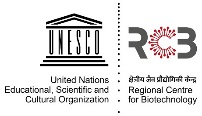 क्षेत्रीय जैवप्रौद्योगिकी केन्द्र REGIONAL CENTRE FOR BIOTECHNOLOGYAPPLICATION FOR ISSUANCE OF DEGREE CERTIFICATE Place: Date:                                                                                                                 Signature of the CandidateReg No.:Reg No.:Name of StudentName of StudentEnglish(in CAPITAL LETTERS)English(in CAPITAL LETTERS)Name of StudentName of StudentHindi(in Devanagari script)Hindi(in Devanagari script)Academic ProgrammeAcademic ProgrammeSpecialization (lab)Specialization (lab)Month & Year of PassingMonth & Year of PassingMonth & Year of PassingTitle of Dissertation: Title of Dissertation: Title of Dissertation: Title of Dissertation: Title of Dissertation: Title of Dissertation: Title of Dissertation: Tel/ Mobile No.E-Mail:E-Mail:E-Mail:E-Mail: Mode of Delivery: in Person by Speed Post by Speed Post by Speed Post by Speed Post by Speed Post by Speed Post by Speed Post Address to which the Certificate is to be sent (In India)(in Capital letters) Address to which the Certificate is to be sent (In India)(in Capital letters) Address to which the Certificate is to be sent (In India)(in Capital letters) Address to which the Certificate is to be sent (In India)(in Capital letters) Address to which the Certificate is to be sent (In India)(in Capital letters) Pin Code: For Official UseVerified and Recommended It is certified that the candidate has cleared all dues. Latest photograph of the candidate is attached. (Affix Passport Size Photograph)Verifier Name: Signature: DEAN (ACADEMICS)   Signature and Stamp